МУНИЦИПАЛЬНОГО РАЙОНА«ЗАБАЙКАЛЬСКИЙ РАЙОН»РЕШЕНИЕ пгт.Забайкальск29  июня 2022 года                                                                                          № 100  О внесении изменений в решение Совета муниципального района «Забайкальский район»  от 25 сентября 2019 года № 282 «О реестре должностей муниципальной службы в муниципальном районе «Забайкальский район»           В соответствии с Федеральным законом от 07.02.2011 №6-ФЗ (ред. от 01.07.2021) «Об общих принципах организации и деятельности контрольно-счетных органов субъектов Российской Федерации и муниципальных образований», Законом Забайкальского края от 08.06.2009 N 192-ЗЗК (ред. от 30.12.2021) «О Реестре должностей муниципальной службы в Забайкальском крае», Законом Забайкальского края от 10.06.2020 N 1826-ЗЗК (ред. от 30.12.2021) «Об отдельных вопросах организации местного самоуправления в Забайкальском крае», руководствуясь статьей 24 Устава муниципального района «Забайкальский район»,  Совет муниципального района «Забайкальский район» решил:Внести изменения в решение Совета муниципального района «Забайкальский район» от 25 сентября 2019 года № 282 «О реестре должностей муниципальной службы в муниципальном районе «Забайкальский район»: в пункте 1 приложения «Реестр должностей муниципальной службы в муниципальном районе «Забайкальский район» исключить слова «Председатель контрольно-счетного органа».Опубликовать (обнародовать) настоящее решение в порядке, установленном Уставом муниципального района «Забайкальский район» и разместить на официальном сайте муниципального района «Забайкальский район» в информационно-телекоммуникационной сети «Интернет» www.zabaikalskadm. ruНастоящее решение вступает в силу на следующий день после официального опубликования (обнародования).Глава муниципального района     «Забайкальский район»                                                                          А.В. Мочалов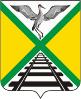 СОВЕТ